Załącznik do Zasad wydawania opinii prawnych w Uniwersytecie Opolskim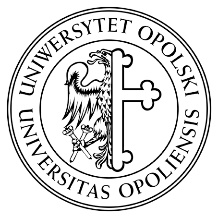 WNIOSEKo opinię prawnąWNIOSEKo opinię prawnąWNIOSEKo opinię prawnąWNIOSEKo opinię prawnąWNIOSEKo opinię prawnąI. WNIOSKODAWCAUniwersytet OpolskiJednostka organizacyjna / JOAUniwersytet OpolskiJednostka organizacyjna / JOAUniwersytet OpolskiJednostka organizacyjna / JOAUniwersytet OpolskiJednostka organizacyjna / JOAII. PRZEDMIOT WNIOSKU(opis przedmiotu umowy lub wskazanie aktu, kontraktu (umowy/oświadczenia) mających być przedmiotem analizy prawnej, w szczególności numer umowy, jej strony i przedmiot)II. PRZEDMIOT WNIOSKU(opis przedmiotu umowy lub wskazanie aktu, kontraktu (umowy/oświadczenia) mających być przedmiotem analizy prawnej, w szczególności numer umowy, jej strony i przedmiot)II. PRZEDMIOT WNIOSKU(opis przedmiotu umowy lub wskazanie aktu, kontraktu (umowy/oświadczenia) mających być przedmiotem analizy prawnej, w szczególności numer umowy, jej strony i przedmiot)II. PRZEDMIOT WNIOSKU(opis przedmiotu umowy lub wskazanie aktu, kontraktu (umowy/oświadczenia) mających być przedmiotem analizy prawnej, w szczególności numer umowy, jej strony i przedmiot)II. PRZEDMIOT WNIOSKU(opis przedmiotu umowy lub wskazanie aktu, kontraktu (umowy/oświadczenia) mających być przedmiotem analizy prawnej, w szczególności numer umowy, jej strony i przedmiot)III. ZAŁĄCZNIKIIII. ZAŁĄCZNIKIIII. ZAŁĄCZNIKIIII. ZAŁĄCZNIKIIII. ZAŁĄCZNIKI1)2) 3) 1)2) 3) 1)2) 3) 1)2) 3) 1)2) 3) IV. PRACOWNIK ODPOWIEDZIALNY ZA REALIZACJĘIV. PRACOWNIK ODPOWIEDZIALNY ZA REALIZACJĘIV. PRACOWNIK ODPOWIEDZIALNY ZA REALIZACJĘV. KIEROWNIK JO / JOAV. KIEROWNIK JO / JOA_____________________________(data i podpis)